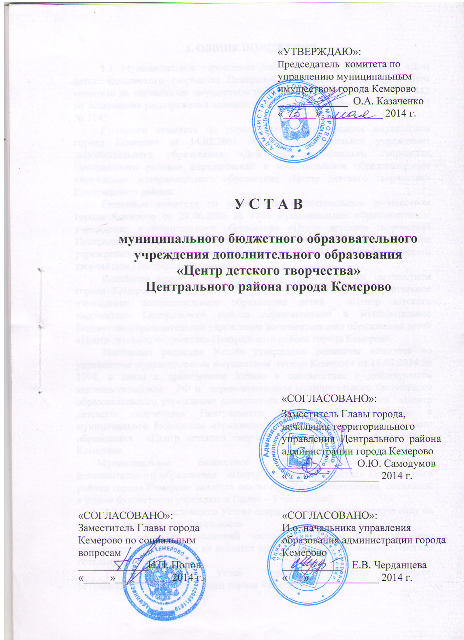 1. ОБЩИЕ ПОЛОЖЕНИЯ1.1. Муниципальное учреждение дополнительного образования «Дом детско-юношеского творчества Центрального района» создано решением комитета по управлению имуществом города Кемерово от 26.06.1997 № 442  во исполнение распоряжения администрации города Кемерово от 02.05.1997 № 1145.Решением комитета по управлению муниципальным имуществом  города Кемерово от 14.02.2001 № 241 муниципальное учреждение дополнительного образования «Дом детско-юношеского творчества Центрального района» переименован в муниципальное образовательное учреждение дополнительного образования «Центр детского творчества» Центрального района.Решением комитета по управлению муниципальным имуществом города Кемерово от 24.06.2006 № 1866 муниципальное образовательное учреждение дополнительного образования «Центр детского творчества» Центрального района переименован в муниципальное образовательное учреждение дополнительного образования детей  «Центр детского творчества» Центрального района.Решением комитета по управлению муниципальным имуществом города Кемерово от 22.11.2011 № 3662 муниципальное образовательное учреждение дополнительного образования детей  «Центр детского творчества» Центрального района переименовано в муниципальное бюджетное образовательное учреждение дополнительного образования детей  «Центр детского творчества» Центрального района города Кемерово.Настоящая редакция Устава утверждена решением комитета по управлению муниципальным имуществом  города Кемерово от 15.05.2014г. №1394, в связи с приведением Устава в соответствие с действующим законодательством   РФ и  переименованием муниципального бюджетного образовательного учреждения дополнительного образования детей  «Центр детского творчества» Центрального района города Кемерово в муниципальное бюджетное образовательное учреждение дополнительного образования  «Центр детского творчества» Центрального района города Кемерово. Муниципальное бюджетное образовательное учреждение дополнительного образования  «Центр детского творчества» Центрального района города Кемерово является некоммерческой организацией, созданной в форме бюджетного учреждения (далее – Учреждение). 1.2. Условия настоящего Устава сохраняют свою юридическую силу на весь срок деятельности Учреждения. Если одно из положений настоящего Устава будет признано недействительным, то это не является причиной для приостановки действия остальных его положений.1.3. Изменения в  Устав  Учреждения вносятся в порядке, установленном администрацией города Кемерово. 1.4. Изменения и дополнения в Устав приобретают силу для третьих лиц с момента их государственной  регистрации. 2. НАИМЕНОВАНИЕ, ТИП И МЕСТО НАХОЖДЕНИЯ УЧРЕЖДЕНИЯ 	Полное официальное наименование Учреждения - муниципальное бюджетное образовательное учреждение дополнительного образования «Центр детского творчества» Центрального района города Кемерово. Сокращенное официальное наименование Учреждения:  МБОУДО «ЦДТ» Центрального района. Тип Учреждения – учреждение дополнительного образования. Место нахождения Учреждения: 650066, Россия, город Кемерово, проспект Октябрьский, дом 8.  Фактические адреса мест осуществления образовательной деятельности: 650066, Россия, г. Кемерово, проспект Октябрьский, д 8;  650066 , г. Кемерово, проспект Октябрьский, 39;  650004 г. Кемерово улица Гагарина, 110; 650066, г. Кемерово,  проспект Октябрьский, 17 а;  650036 г. Кемерово, улица Тухачевского, 10;  650000 г. Кемерово,  улица Красная, 20; 650036 г. Кемерово, улица Гагарина, 146;  650066 г. Кемерово, проспект Ленина, 62 б;  650023 г. Кемерово, проспект Октябрьский, 40 а;  650000 г. Кемерово, улица Весенняя, 17;  650023 г. Кемерово, улица Волгоградская, 9 а.ЮРИДИЧЕСКИЙ СТАТУС УЧРЕДЖЕНИЯ  Учреждение является юридическим лицом, самостоятельно осуществляющим свою финансово-хозяйственную деятельность. Имеет в оперативном управлении обособленное имущество, может иметь самостоятельный баланс и лицевой счет в органах федерального казначейства, имеет печать утвержденного образца со своим наименованием, бланки, может от своего имени приобретать и осуществлять имущественные и личные неимущественные права, нести обязанности.Учреждение находится в ведении управления образования администрации города Кемерово и входит в муниципальную систему образования, действующую на территории города Кемерово. В своей деятельности Учреждение руководствуется Федеральным законом от 29.12.2012 № 273-ФЗ «Об образовании в Российской Федерации», Федеральным законом от 12.01.1996 № 7-ФЗ «О некоммерческих организациях», Порядком организации и осуществления образовательной деятельности по дополнительным общеобразовательным программам, утвержденным Приказом Минобрнауки России от 29.08.2013 № 1008, иным законодательством Российской  Федерации и субъекта Российской Федерации, нормативными  правовыми  актами органа местного самоуправления города Кемерово, приказами и распоряжениями управления образования администрации города Кемерово, настоящим Уставом, локальными нормативными актами, разрабатываемыми и утверждаемыми Учреждением самостоятельно.Локальные нормативные акты разрабатываются  руководителем Учреждения или физическими или юридическими лицами,  заключившими с Учреждением трудовой или гражданско-правовой договор, и утверждаются  руководителем Учреждения.Учредителем Учреждения является муниципальное образование города Кемерово.Функции и  полномочия  Учредителя осуществляются  администрацией города Кемерово  в лице комитета по управлению муниципальным имуществом  города Кемерово (далее – Учредитель), управлением образования администрации города Кемерово в порядке, установленном нормативно-правовыми  актами органов  местного самоуправления города Кемерово  и настоящим Уставом. Место нахождения Учредителя: Россия, 650000, город Кемерово, ул. Притомская набережная, дом 7.  Учреждение выступает истцом и ответчиком в суде, арбитражном и третейском судах в соответствии с законодательством Российской Федерации. Учреждение отвечает по своим обязательствам всем находящимся у него на праве оперативного управления имуществом, как закрепленным за Учреждением собственником имущества, так и приобретенным за счет доходов, полученных от приносящей доход деятельности, за исключением особо ценного движимого имущества, закрепленного за Учреждением собственником этого имущества или приобретенного Учреждением за счет выделенных собственником имущества Учреждения средств, а также недвижимого имущества. Собственник имущества Учреждения не несет ответственности по обязательствам Учреждения. Учреждение осуществляет образовательную деятельность в качестве основного вида деятельности на основании лицензии в соответствии с целями, ради достижения которых Учреждение создано. В Учреждении не допускается создание и деятельность организационных структур политических партий, общественно-политических и религиозных движений (организаций, объединений).ЦЕЛИ, ПРЕДМЕТ  ДЕЯТЕЛЬНОСТИ, КОМПЕТЕНЦИЯ, ПРАВА И ОТВЕТСТВЕННОСТЬ УЧРЕЖДЕНИЯ Основной целью деятельности Учреждения является образовательная деятельность по дополнительным общеобразовательным программам - дополнительным общеразвивающим программам.Образовательная деятельность по дополнительным общеобразовательным программам осуществляется на основании лицензии и направлена на:а) формирование и развитие творческих способностей учащихся;б) удовлетворение индивидуальных потребностей учащихся в интеллектуальном, художественно-эстетическом, нравственном и интеллектуальном развитии, а также в занятиях физической культурой и спортом;в) формирование культуры здорового и безопасного образа жизни, укрепление здоровья учащихся;г) обеспечение духовно-нравственного, гражданско-патриотического, военно-патриотического, трудового воспитания учащихся;д) выявление, развитие и поддержку талантливых учащихся, а также лиц, проявивших выдающиеся способности;е) создание и обеспечение необходимых условий для личностного развития, укрепление здоровья, профессионального самоопределения и творческого труда учащихся;ж) социализацию и адаптацию учащихся к жизни в обществе;з) формирование общей культуры учащихся;и) удовлетворение иных образовательных потребностей и интересов учащихся, не противоречащих законодательству Российской Федерации.  Предметом деятельности Учреждения является реализация дополнительных общеразвивающих программ в соответствии с настоящим Уставом и муниципальным заданием.  К компетенции Учреждения  относятся:а) разработка и принятие правил внутреннего трудового распорядка, иных локальных нормативных актов;б) материально-техническое обеспечение образовательной деятельности, оборудование помещений в соответствии с государственными и местными нормами и требованиями;в) предоставление управлению образования администрации города Кемерово и общественности ежегодного отчета о поступлении и расходовании финансовых и материальных средств, а также отчета о результатах самообследования;г) установление штатного расписания;д) прием на работу работников, заключение с ними и расторжение трудовых договоров, распределение должностных обязанностей, создание условий и организация дополнительного профессионального образования работников;е) разработка и утверждение дополнительных общеразвивающих программ Учреждения;ж) разработка и утверждение по согласованию с управлением образования администрации города Кемерово программы развития Учреждения;з) прием  учащихся в Учреждение;и) использование и совершенствование методов обучения и воспитания, образовательных технологий, электронного обучения;к) проведение самообследования, обеспечение функционирования внутренней системы оценки качества образования;л) создание необходимых условий для охраны и укрепления здоровья;м) содействие деятельности общественных объединений родителей (законных представителей) учащихся, осуществляемой в  Учреждении и не запрещенной законодательством Российской Федерации;н) организация научно-методической работы, в том числе организация и проведение научных и методических конференций, семинаров;о) обеспечение создания и ведения официального сайта образовательной организации в сети "Интернет";п) иные вопросы в соответствии с законодательством Российской Федерации. Для достижения уставных целей Учреждение имеет право:а)  устанавливать работникам  заработную  плату  в зависимости от квалификации  работника, сложности,   интенсивности, количества, качества и условий  выполняемой работы, а также компенсационные  выплаты (доплаты и надбавки компенсационного характера) и стимулирующие  выплаты (доплаты и надбавки стимулирующего  характера, премии и иные поощрительные выплаты) в пределах бюджетных ассигнований, направляемых на оплату  труда и в порядке,  установленном органом местного  самоуправления города Кемерово. Учреждение  имеет право  устанавливать  доплаты и надбавки  к заработной  плате из внебюджетных  источников;  б) привлекать дополнительные источники финансовых и материальных средств для материально-технического обеспечения образовательной деятельности, оборудования помещений;в)  выступать арендатором и арендодателем движимого и недвижимого имущества;г) иные права в соответствии с законодательством Российской Федерации. Учреждение несёт в установленном законодательством Российской Федерации порядке ответственность:а) за невыполнение или ненадлежащее выполнение функций, отнесенных к его компетенции; б) за реализацию не в полном объеме дополнительных общеразвивающих программ в соответствии с учебным планом; в) за жизнь и здоровье учащихся, работников Учреждения; г) за нарушение или незаконное ограничение права на образование и предусмотренных законодательством об образовании прав и свобод учащихся, родителей (законных представителей)  несовершеннолетних учащихся;д) за нарушение требований к организации и осуществлению образовательной деятельности.  В Учреждении создание и деятельность политических партий, религиозных организаций (объединений) не допускаются. Образование носит светский характер.  Учреждение при реализации дополнительных общеразвивающих программ создает условия для охраны здоровья учащихся, в том числе обеспечивает: а) текущий контроль за состоянием здоровья учащихся;б) проведение санитарно-гигиенических, профилактических и оздоровительных мероприятий, обучение и воспитание в сфере охраны здоровья граждан в Российской Федерации;в) соблюдение государственных санитарно-эпидемиологических правил и нормативов;г) расследование и учет несчастных случаев с учащимися во время пребывания в Учреждении, в порядке, установленном федеральным органом исполнительной власти, осуществляющим функции по выработке государственной политики и нормативно-правовому регулированию в сфере образования, по согласованию с федеральным органом исполнительной власти, осуществляющим функции по выработке государственной политики и нормативно-правовому регулированию в сфере здравоохранения.ОБРАЗОВАТЕЛЬНЫЙ ПРОЦЕСС Учреждение организует образовательный процесс в соответствии с индивидуальным учебным планом в объединениях по интересам, сформированных в группы учащихся одного возраста или разных возрастных категорий (разновозрастные группы), являющиеся основным составом объединения (клубы, секции, кружки, лаборатории, студии, оркестры, творческие коллективы, ансамбли, театры), а также индивидуально.Занятия в объединениях проводиться по дополнительным общеразвивающим программам следующей направленности:а) физкультурно-спортивная;б) техническая;в) художественная;г) естественнонаучная;д) социально-педагогическая;е) туристско-краеведческая.Занятия в объединениях могут проводиться по группам, индивидуально или всем составом объединения. Каждый учащийся имеет право заниматься в нескольких объединениях, менять их.Обучение по индивидуальному учебному плану, в том числе ускоренное обучение, в пределах осваиваемой дополнительной общеразвивающей программы осуществляется в порядке, установленном локальными нормативными актами Учреждения. Содержание дополнительных общеразвивающих программ и сроки обучения по ним определяются образовательной программой, разработанной и утвержденной Учреждением.  При реализации дополнительных общеразвивающих программ Учреждением, может применяться форма организации образовательной деятельности, основанная на модульном принципе представления содержания образовательной программы и построения учебных планов, использовании соответствующих образовательных технологий.  Учреждение реализует дополнительные общеразвивающие программы в течение всего календарного года, включая каникулярное время. Расписание занятий объединения составляется для создания наиболее благоприятного режима труда и отдыха учащихся администрацией Учреждения по представлению педагогических работников с учетом пожеланий учащихся, родителей (законных представителей) несовершеннолетних учащихся и возрастных особенностей учащихся. В Учреждении образовательная деятельность осуществляется на государственном языке Российской Федерации - русском языке.  К освоению дополнительных общеразвивающих программ допускаются любые лица без предъявления требований к уровню образования.Количество учащихся в объединении, их возрастные категории, а также продолжительность учебных занятий в объединении зависят от направленности дополнительных общеразвивающих программ и определяются локальным нормативным актом Учреждения. При реализации дополнительных общеразвивающих программ Учреждение, может организовывать и проводить массовые мероприятия, создавать необходимые условия для совместного труда и (или) отдыха учащихся, родителей (законных представителей). В работе объединений при наличии условий и согласия руководителя объединения могут участвовать совместно с несовершеннолетними учащимися их родители (законные представители) без включения в основной состав. При реализации дополнительных общеразвивающих программ могут предусматриваться как аудиторные, так и внеаудиторные (самостоятельные) занятия, которые проводятся по группам или индивидуально.Учреждение может оказывать помощь педагогическим коллективам других образовательных организаций в реализации дополнительных общеразвивающих программ, организации досуговой и внеучебной деятельности учащихся, а также молодежным и детским общественным объединениям и организациям на договорной основе.Прием ребенка  на обучение в Учреждение на новый учебный год производится с 1 июня по 15 сентября ежегодно, в остальное время проводится дополнительный прием на свободные места в Учреждении в соответствии с установленными нормативами.      При реализации краткосрочных дополнительных общеразвивающих программ прием ребенка  на обучение может проходить среди учебного года.Приём осуществляется на основании следующих документов:а) заявления родителей (законных представителей) ребенка;б) медицинской справки от врача о состоянии здоровья ребенка с заключением о возможности заниматься в группах дополнительного образования по избранному профилю;в) оригинала свидетельства о рождении ребенка либо заверенную в установленном порядке копию документа, подтверждающего родство заявителя (или законность представления прав воспитанника).Родителям (законным представителям) может быть отказано в приеме ребенка по медицинским показаниям и (или) в случаях отсутствия  свободных мест в Учреждении.Основанием возникновения образовательных отношений является распорядительный акт Учреждения, изданный руководителем.При приёме детей Учреждение  обязано ознакомить родителей (законных представителей) ребенка со следующими документами:а) Уставом Учреждения;б) Лицензией на право осуществления образовательной деятельности;в) Дополнительными общеразвивающими программами, реализуемыми Учреждением;г) Положением о платных услугах;д) Правилами внутреннего распорядка учащихся;е) Правилами приема, перевода, отчисления и восстановления учащихся;ж) Договором об оказании платных образовательных услуг.Учащиеся, освоившие в полном объеме дополнительную общеразвивающую  программу учебного года, переводятся на следующий год обучения.Образовательные отношения изменяются в случае изменения условий получения учащимся образования по конкретной дополнительной общеразвивающей программе, повлекшего за собой изменение взаимных прав и обязанностей учащихся и Учреждения.Основанием для изменения образовательных отношений является распорядительный акт Учреждения, изданный руководителем.Учащиеся, освоившие в полном объеме дополнительную общеразвивающую программу последнего года ее реализации, считаются выпускниками и отчисляются. Образовательные отношения прекращаются в связи с отчислением учащегося из Учреждения:в связи с получением образования (завершением обучения);досрочно по следующим основаниям:а) по инициативе учащегося или родителей (законных представителей) несовершеннолетнего учащегося;б) по инициативе Учреждения, в случае применения к учащемуся, достигшему возраста пятнадцати лет отчисления как меры дисциплинарного взыскания, в случае установления нарушения порядка приема в Учреждение, повлекшего по вине учащегося его незаконное зачисление в Учреждение;в) по обстоятельствам, не зависящим от воли учащегося или родителей (законных представителей) несовершеннолетнего учащегося и Учреждения, в том числе в случае ликвидации Учреждения;Основанием для прекращения образовательных отношений является распорядительный акт Учреждения об отчислении учащегося из Учреждения.Учреждение вправе осуществлять следующую приносящую доход  деятельность:а) сдача в аренду муниципального имущества в установленном порядке;б) с согласия собственника передавать некоммерческим организациям в качестве их учредителя (участника) денежные средства (если иное не установлено условиями предоставления денежных средств) и иное имущество, за исключением особо ценного движимого имущества, закрепленного за ним собственником или приобретенного Учреждением за счет денежных средств, выделенных ему собственником на приобретение такого имущества, а также недвижимого имущества.в) вносить имущество, указанное в подпункте «б» настоящего пункта Устава, в уставный капитал хозяйственных обществ или складочный капитал хозяйственных партнерств либо иным образом передавать им это имущество в качестве их учредителя (участника).  г) в соответствии со своими уставными целями, потребностями семьи, сверх установленного муниципального задания реализовать дополнительные  платные услуги,  на основе договора с родителями (законными представителями), согласно действующему законодательству РФ. Учреждение оказывает на договорной  основе  с физическими и юридическими лицами следующие  платные образовательные услуги: а) занятия с детьми углубленным изучением иностранного языка, родного языка, игры на музыкальных инструментах, рукоделия, основ живописи, графики, скульптуры, прикладного творчества, вокала, литературы, основ журналистики;б) создание групп и секций по укреплению здоровья: общефизическая подготовка, хореография;в) подготовка детей дошкольного возраста к  обучению в школе;г) организация и проведение досуговых мероприятий для детей и молодежи, их родителей (законных представителей).Перечень услуг может быть изменен и дополнен в установленном порядке. Платные образовательные услуги не могут быть оказаны вместо образовательной деятельности, финансовое обеспечение которой осуществляется за счет местного бюджета.УЧАСТНИКИ ОБРАЗОВАТЕЛЬНОГО ПРОЦЕССА Участниками образовательного процесса являются учащиеся, педагогические работники Учреждения, родители (законные представители).  Дисциплина в Учреждении поддерживается на основе уважения человеческого достоинства учащихся, педагогических работников. Применение физического и (или) психического насилия по отношению к учащемуся не допускается. Права и обязанности учащихся, предусмотренные законодательством об образовании и локальными нормативными актами Учреждения, возникают у лица, принятого на обучение, с даты, указанной в распорядительном акте о приеме лица на обучение или в договоре об оказании платных образовательных услуг. Учащиеся имеют право на:а) предоставление условий для обучения с учетом особенностей их психофизического развития и состояния здоровья;б) обучение по индивидуальному учебному плану, в том числе ускоренное обучение, в пределах осваиваемой дополнительной общеразвивающей программы в порядке, установленном локальными нормативными актами;в) зачет Учреждением, в установленном им порядке результатов освоения учащимися дополнительных общеразвивающих программ в других организациях, осуществляющих образовательную деятельность;г) уважение человеческого достоинства, защиту от всех форм физического и психического насилия, оскорбления личности, охрану жизни и здоровья;д) свободу совести, информации, свободное выражение собственных взглядов и убеждений;е) участие в управлении Учреждением в порядке, установленном Уставом. ж) ознакомление со свидетельством о государственной регистрации, с Уставом, с лицензией на осуществление образовательной деятельности, с учебной документацией, другими документами, регламентирующими организацию и осуществление образовательной деятельности в Учреждении;з) бесплатное пользование библиотечно-информационными ресурсами, учебной, производственной, научной базой Учреждения;и) развитие своих творческих способностей и интересов, включая участие в конкурсах, выставках, смотрах, физкультурных мероприятий, спортивных мероприятий и других массовых мероприятиях;к) участие в общественных объединениях, а также на создание общественных объединений учащихся в установленном федеральным законом порядке;л) посещение по своему выбору мероприятий, которые проводятся в Учреждении и не предусмотрены учебным планом, в порядке, установленном локальными нормативными актами Учреждения;м) иные права и меры социальной поддержки, предусмотренные нормативными правовыми актами Российской Федерации, нормативными правовыми актами субъектов Российской Федерации, правовыми актами органов местного самоуправления города Кемерово, локальными нормативными актами Учреждения. Родители (законные представители) учащихся имеют право:а) знакомиться с Уставом Учреждения, лицензией на осуществление образовательной деятельности, с учебно-программной документацией и другими документами, регламентирующими организацию и осуществление образовательной деятельности;б) знакомиться с содержанием образования, используемыми методами обучения и воспитания, образовательными технологиями;в) защищать права и законные интересы учащихся;г) получать информацию о всех видах планируемых обследований (психологических, психолого-педагогических) учащихся, давать согласие на проведение таких обследований или участие в таких обследованиях, отказаться от их проведения или участия в них, получать информацию о результатах проведенных обследований учащихся;д) принимать участие в управлении Учреждением, в форме, определенной настоящим Уставом;е) иные права, установленные законодательством РФ. Учащиеся обязаны:а) добросовестно осваивать дополнительную общеразвивающую программу, посещать предусмотренные учебным планом или индивидуальным учебным планом учебные занятия, осуществлять самостоятельную подготовку к занятиям, выполнять задания, данные педагогическими работниками в рамках дополнительной общеразвивающей программы;б) выполнять требования Устава Учреждения, правил внутреннего распорядка и иных локальных нормативных актов Учреждения по вопросам организации и осуществления образовательной деятельности;в) заботиться о сохранении и об укреплении своего здоровья, стремиться к нравственному, духовному и физическому развитию и самосовершенствованию;г) уважать честь и достоинство других учащихся и работников Учреждения, не создавать препятствий для получения образования другими учащимися;д) бережно относиться к имуществу Учреждения;е) выполнять иные обязанности, установленные федеральными законами РФ. Родители (законные представители) учащихся обязаны:а) выполнять настоящий Устав, соблюдать правила внутреннего распорядка Учреждения, требования локальных нормативных актов Учреждения, которые устанавливают режим занятий учащихся, порядок регламентации образовательных отношений между Учреждением и родителями (законными представителями) учащихся и оформления возникновения, приостановления, прекращения этих отношений;б) уважать честь и достоинство учащихся и работников Учреждения;в) иные обязанности, установленные Федеральным законом «Об образовании в Российской Федерации», иными федеральными законами, договором об образовании (при его наличии).  За неисполнение или ненадлежащее исполнение обязанностей, установленных настоящим Уставом и федеральным законодательством учащиеся, родители (законные представители) учащихся несут ответственность, предусмотренную законодательством Российской Федерации.  Педагогические работники пользуются академическими правами и свободами, имеют трудовые права и социальные гарантии, предусмотренные Федеральным законом «Об образовании в Российской Федерации».Академические права и свободы педагогических работников должны осуществляться с соблюдением прав и свобод других участников образовательных отношений, требований законодательства Российской Федерации, норм профессиональной этики педагогических работников, закрепленных в локальных нормативных актах Учреждения.  Права и обязанности педагогических и иных работников Учреждения устанавливаются законодательством Российской Федерации, правилами внутреннего трудового распорядка и иными локальными нормативными актами Учреждения, трудовыми договорами,  должностными инструкциями.УПРАВЛЕНИЕ УЧРЕЖДЕНИЕМ  Управление Учреждением осуществляется в соответствии с законодательством Российской Федерации с учетом особенностей, установленных Федеральным законом «Об образовании в Российской Федерации», настоящим Уставом. Управление Учреждением осуществляется на основе сочетания принципов единоначалия и коллегиальности. Единоличным исполнительным органом Учреждения является руководитель Учреждения, который осуществляет текущее руководство деятельностью Учреждения. Руководитель назначается на должность и освобождается от должности  начальником управления  образования администрации города Кемерово в порядке, установленном нормативными правовыми актами администрации города Кемерово. Кандидаты на должность руководителя Учреждения и ее руководитель проходят обязательную аттестацию, в порядке, установленном органом местного самоуправления города Кемерово. С руководителем Учреждения заключается трудовой договор на срок до пяти лет, в котором определяются права, обязанности и ответственность, условия оплаты его труда, срок действия трудового договора, иные условия в соответствии с трудовым законодательством РФ. К компетенции руководителя Учреждения относятся вопросы осуществления текущего руководства деятельностью Учреждения, за исключением вопросов, отнесенных Федеральными законами или настоящим Уставом к компетенции Учредителя Учреждения или коллегиальных органов управления Учреждением. Руководитель действует на основе законодательства Российской Федерации, настоящего Устава и трудового договора и (или) должностной инструкции. Права, обязанности и компетенция руководителя Учреждения.Руководителю Учреждения предоставляются в порядке, установленном Правительством Российской Федерации, следующие права, социальные гарантии и меры социальной поддержки:а) право на ежегодный основной удлиненный оплачиваемый отпуск, продолжительность которого определяется Правительством Российской Федерации;б) право на досрочное назначение трудовой пенсии по старости в порядке, установленном законодательством Российской Федерации;в) иные права, социальные гарантии и меры социальной поддержки, предусмотренные действующим законодательством РФ, коллективным договором, трудовым договором.Обязанности руководителя Учреждения: а) осуществляет руководство Учреждением в соответствии с законами РФ и иными нормативными правовыми актами, настоящим Уставом;б) обеспечивает системную образовательную (учебно-воспитательную) и административно-хозяйственную (производственную) работу Учреждения;в) формирует контингенты учащихся, обеспечивает охрану их жизни и здоровья во время образовательного процесса, соблюдение прав и свобод   учащихся и работников Учреждения в установленном законодательством Российской Федерации порядке;г) определяет стратегию, цели и задачи развития Учреждения;д) обеспечивает соблюдение требований, предъявляемых к условиям образовательного процесса, образовательным программам, результатам деятельности Учреждения и к качеству образования, непрерывное повышение качества образования в Учреждении;е) совместно с коллегиальными органами управления Учреждения осуществляет разработку, утверждение и реализацию программ развития Учреждения, образовательной программы Учреждения, учебных планов, учебных программ курсов, дисциплин, годовых календарных учебных графиков, Устава и правил внутреннего трудового распорядка Учреждения;ж) принимает локальные нормативные акты  Учреждения, содержащие нормы трудового права, в том числе по вопросам установления системы оплаты труда с учетом мнения представительного органа работников;з) обеспечивает учет, сохранность и пополнение учебно-материальной базы, соблюдение правил санитарно-гигиенического режима и охраны труда, выполняет правила по охране труда и пожарной безопасности;и) выполняет иные обязанности, предусмотренные действующим законодательством РФ, должностной инструкцией,  трудовым договором. В компетенцию руководителя Учреждения входит выполнение следующих функций по организации и обеспечению деятельности Учреждения:а) действует без доверенности от имени Учреждения;б) представляет его интересы во всех организациях;в) распоряжается имуществом Учреждения в пределах прав, установленных трудовым договором, настоящим Уставом;г) открывает лицевой счет Учреждения в органах федерального казначейства, иные счета в соответствии с действующим законодательством РФ;д) заключает договоры;е) выдает доверенности;ж) осуществляет подбор, прием на работу и расстановку кадров, применяет к работникам Учреждения меры поощрения и дисциплинарные взыскания, увольняет работников Учреждения;з) издает приказы и дает указания, обязательные для всех работников Учреждения;и) возлагает на работников  исполнение обязанностей руководителя Учреждения в связи со своим временным отсутствием в соответствии с требованиями Трудового кодекса Российской Федерации;к) выполняет другие функции в соответствии с трудовым договором, должностной инструкцией.  Коллегиальными органами управления Учреждения являются:  Общее собрание трудового коллектива, Совет Учреждения, Педагогический  Совет. Коллегиальные органы управления действуют на основании настоящего Устава и (или) Положений о них, принятых на Общем собрании трудового коллектива,  утвержденных руководителем Учреждения.Структура, порядок формирования, срок полномочий и компетенция органов управления  Учреждением определяется настоящим Уставом и (или) локальными нормативными актами Учреждения. В состав Общего собрания трудового коллектива входят все работники Учреждения.Общее собрание трудового коллектива считается правомочным, если на нем присутствует не менее 50% членов плюс один член трудового коллектива Учреждения.Для ведения Общего собрания трудового коллектива из его состава открытым голосованием избирается председатель и секретарь сроком на один календарный год. Председатель Общего собрания трудового коллектива действует  от имени Учреждения на основании доверенности, выданной  руководителем Учреждения. Общее собрание трудового коллектива состоится не реже 2 раз в год.Срок полномочий Общего собрания трудового коллектива -  до момента ликвидации Учреждения. Решение Общего собрания трудового коллектива принимается открытым голосованием. Решение Общего собрания трудового коллектива считается принятым, если за него проголосовало не менее 50% присутствующих плюс один голос.Общее собрание трудового коллектива:а) обсуждает  Устав Учреждения, изменения и дополнения  к нему для внесения их на утверждение Учредителю в порядке, установленном  настоящим Уставом;б) обсуждает и принимает   локальные нормативные акты Учреждения, в том числе Правила внутреннего трудового распорядка;в)  обсуждает коллективный договор;г) может обсуждать и принимать рекомендации по любым вопросам, отнесенным к компетенции Учреждения.Общее руководство Учреждением осуществляется Советом Учреждения. Совет Учреждения является органом, обеспечивающим государственно-общественный характер управления Учреждением.В Совет Учреждения входит по должности руководитель Учреждения,  педагоги, избранные на Общем собрании трудового коллектива, родители (законные представители), избранные на общем родительском собрании, учащиеся, представители общественности. Совет Учреждения собирается на свои заседания по мере необходимости, но не менее 2 раз в год. Заседание Совета Учреждения правомочно, если на нем присутствуют не менее 50% членов плюс один член. Решения принимаются  открытым голосованием, если  за  него  проголосовало 50 % плюс  один  голос присутствующих.Для ведения Совета Учреждения из его состава открытым голосованием, простым большинством голосов избирается председатель и секретарь сроком на один календарный год.Председатель Совета Учреждения  действует от имени Учреждения на основании доверенности, выданной  руководителем Учреждения. Срок полномочий Совета Учреждения -  до момента ликвидации Учреждения. К компетенции Совета Учреждения относится решение следующих вопросов:а)  участие в разработке правил внутреннего трудового распорядка и иных локальных нормативных актов Учреждения;  б)  участие  в разработке и согласовании  локальных нормативных актов   Учреждения, устанавливающих   виды, размеры,  условия и порядок произведения выплат стимулирующего характера работникам Учреждения, показатели и критерии оценки качества и результативности труда работников  Учреждения;в) участие в оценке качества и результативности труда работников Учреждения, распределении выплат стимулирующего  характера работникам и согласование  их   распределения  в порядке, устанавливаемом локальными нормативными актами  Учреждения;г) участие в подготовке и утверждении  публичного  (ежегодного) доклада  Учреждения (публичный доклад  подписывается  совместно председателем Совета Учреждения и руководителем  Учреждения);е) содействие привлечению дополнительных финансовых средств для обеспечения деятельности и развития Учреждения, определяет направления и порядок их расходования.Общее управление  педагогической  деятельностью Учреждения осуществляет Педагогический Совет. В состав Педагогического Совета входит по должности руководитель Учреждения, все педагоги Учреждения. Срок полномочий Педагогического Совета – до момента ликвидации Учреждения.    Функции Педагогического Совета Учреждения:а)  определяет направления образовательной деятельности;б)  разрабатывает дополнительные общеразвивающие программы; в) ежегодно обновляет дополнительные общеобразовательные программы с учетом развития науки, техники, культуры, экономики, технологий и социальной сферы;г) рассматривает вопросы дополнительного профессионального образования педагогических работников (повышения квалификации профессиональной переподготовки);д) организует выявление, обобщение, внедрение педагогического опыта; е)  заслушивает отчеты руководителя о создании условий реализации дополнительных общеобразовательных программ;ж) обсуждает вопросы содержания, форм, методов образовательного процесса;з) объединяет усилия педагогического коллектива в квалификационно-кадровом и научно-методическом обеспечении учебно-воспитательного процесса;и) рассматривает и обсуждает планы работы Учреждения;к) представляет педагогических работников к награждению;л) решает вопросы о сотрудничестве Учреждения с организациями, по вопросам учебно-воспитательной работы;м) осуществляет организацию научно-методической и опытно-экспериментальной работы;н) разрабатывает и применяет авторские программы и методы обучения и воспитания в пределах реализуемой дополнительной общеразвивающей программы, отдельного учебного предмета, курса, дисциплины (модуля).Заседания Педагогического Совета правомочны, если на них присутствует не менее 50% состава плюс один человек. Решение Педагогического Совета считается принятым, если  за  него  проголосовало 50 % плюс  один  голос присутствующих. Решение, принятое в пределах компетенции Педагогического Совета и не противоречащие законодательству РФ, является основанием для издания руководителем Учреждения соответствующего приказа, обязательного для всех участников образовательного процесса.Педагогический Совет  избирает  председателя сроком на 1 год. Председатель  Педагогического Совета  действует от имени Учреждения на основании  доверенности, выданной руководителем Учреждения.  Председатель Педагогического Совета:а) организует деятельность Педагогического Совета в Учреждении;б) определяет повестку заседания  Педагогического Совета;в) контролирует выполнение решений Педагогического Совета;г) отчитывается  о деятельности Педагогического Совета.В Учреждении могут создаваться на добровольной основе общественные объединения учащихся и общественные профессиональные организации, в формах и в порядке, установленном законодательством Российской Федерации. 8. ИМУЩЕСТВО И ФИНАНСОВОЕ ОБЕСПЕЧЕНИЕ   ДЕЯТЕЛЬНОСТИ  УЧРЕЖДЕНИЯ8.1. Учредитель закрепляет имущество за Учреждением на праве оперативного управления или предоставляет имущество Учреждению на ином законном основании.Форма собственности Учреждения – муниципальная.Собственником имущества Учреждения является муниципальное образование город Кемерово.8.2. Учреждение строит свои отношения с другими учреждениями, предприятиями, организациями и гражданами во всех сферах хозяйственной деятельности на основе договоров.8.3. Учреждение осуществляет в соответствии с муниципальным заданием и (или) обязательствами перед страховщиком по обязательному социальному страхованию деятельность, связанную с выполнением работ, оказанием услуг, относящихся к его основным видам деятельности, в сфере образования.Финансовое обеспечение выполнения муниципального задания Учреждением осуществляется в виде субсидий из бюджета города Кемерово.8.4. Финансовое обеспечение выполнения муниципального задания осуществляется с учетом расходов на содержание недвижимого имущества и особо ценного движимого имущества, закрепленных за Учреждением Учредителем или приобретенных Учреждением за счет средств, выделенных ему Учредителем на приобретение такого имущества, расходов на уплату налогов, в качестве объекта налогообложения по которым признается соответствующее имущество, в том числе земельные участки.В случае сдачи в аренду с согласия Учредителя недвижимого имущества и особо ценного движимого имущества, закрепленного за Учреждением Учредителем или приобретенного Учреждением за счет средств, выделенных ему Учредителем на приобретение такого имущества, финансовое обеспечение содержания такого имущества Учредителем не осуществляется.8.5. Учреждение не вправе  отказаться  от выполнения   муниципального задания. Уменьшение  объема субсидии,  предоставленной на выполнение  муниципального  задания, в течение срока его выполнения осуществляется  только при  соответствующем изменении муниципального  задания.8.6. Содержание муниципального задания  устанавливается   в соответствии с порядком, принятым администрацией города Кемерово в соответствии с федеральным законодательством, финансовое  обеспечение  выполнения  муниципального задания осуществляется в  пределах  бюджетных  ассигнований, предусмотренных  в бюджете  города Кемерово  на  соответствующие  цели.  8.7.  Источниками формирования имущества и финансовых ресурсов Учреждения являются:а) субсидия из муниципального бюджета города Кемерово в соответствии с  муниципальным заданием;б) имущество, закрепленное Учредителем за Учреждением;в) добровольные имущественные взносы и пожертвования физических и юридических лиц;г) выручка от реализации услуг; д) другие источники в соответствии с законодательством Российской Федерации.8.8. Учреждению запрещается  совершать сделки, возможными последствиями которых является отчуждение или обременение имущества, закрепленного за Учреждением, или имущества, приобретенного за счет средств, выделенных Учреждению собственником, за исключением случаев, если совершение таких сделок допускается федеральными законами РФ. 8.9. Недвижимым имуществом, особо ценным движимым  имуществом, закрепленным за  ним собственником  или приобретенным  Учреждением  за счет средств, выделенных ему Учредителем  на приобретение такового имущества, Учреждение вправе распоряжаться только с согласия  собственника. 8.10. Иным движимым имуществом, находящимся  на праве  оперативного  управления,  Учреждение вправе  распоряжаться  самостоятельно,  без согласия  собственника,  за исключением  следующих  случаев:а)  крупная сделка может быть  совершена Учреждением  только с предварительного согласия  соответствующего  органа, осуществляющего  функции и полномочия Учредителя.Крупной сделкой   признается сделка  или несколько  взаимосвязанных  сделок, связанная с  распоряжением  денежными  средствами,  отчуждением  иного имущества, которым учреждение вправе распоряжаться  самостоятельно, а также с передачей такого имущества в пользование или в  залог при  условии, что цена такой сделки либо стоимость отчуждаемого или  передаваемого имущества превышает 10 процентов  балансовой стоимости  активов  Учреждения, определяемой по данным его  бухгалтерской отчетности на последнюю отчетную дату, если уставом  Учреждения не предусмотрен меньший размер крупной сделки. б)  сделка должна быть одобрена органом, осуществляющим функции и  полномочия Учредителя, в случае конфликта интересов между  некоммерческой организацией и заинтересованным лицом;в) Учреждение не вправе размещать  денежные средства на  депозитах в кредитных организациях, а также совершать   сделки с ценными  бумагами, если иное не предусмотрено федеральными законами РФ. 8.11. При осуществлении права оперативного управления имуществом Учреждение обязано:а) эффективно использовать имущество;б) обеспечивать сохранность и использование имущества строго по назначению;в) не допускать ухудшения технического состояния имущества (это требование не распространяется на ухудшения, связанные с нормативным износом этого имущества в процессе эксплуатации).8.12. За Учреждением на праве оперативного  управления закреплено недвижимое, особо ценное движимое и прочее  движимое  имущество.  Виды и перечни особо ценного имущества определяются в  соответствии с  требованиями правительства Российской Федерации администрацией  города Кемерово. К особо ценному имуществу  не может быть отнесено имущество, которое не предназначено для осуществления основной деятельности Учреждения, а также имущество, приобретенное Учреждением  за счет доходов, полученных от осуществляемой в соответствии с Уставом деятельности.8.13. Имущество, закрепленное за Учреждением на праве оперативного управления может быть изъято как полностью, так и частично в следующих случаях:а) при принятии Учредителем решения о ликвидации Учреждения;б) как излишнее, неиспользуемое, либо используемое не по назначению имущества.Изъятие имущества производится по решению Учредителя в соответствии с действующим законодательством Российской Федерации и нормативными  правовыми актами органов местного самоуправления города Кемерово.9.  УЧЁТ И КОНТРОЛЬ9.1. Учреждение осуществляет учет результатов своей деятельности, ведет статистическую, бухгалтерскую отчетность, отчитывается в порядке и сроки, установленные законодательством Российской Федерации, управлением образования администрации города Кемерово.9.2. Контроль за финансово-хозяйственной, образовательной деятельностью Учреждения осуществляют управление образования администрации города Кемерово, а также налоговые, финансовые и другие органы в пределах их компетенции и в порядке, установленном действующим законодательством Российской Федерации.9.3. Контроль за использованием  муниципального имущества Учреждения осуществляет Учредитель.10.  РЕОРГАНИЗАЦИЯ И ЛИКВИДАЦИЯ УЧРЕЖДЕНИЯ, ИЗМЕНЕНИЕ ЕГО ТИПА 10.1. Учреждение может быть реорганизовано в соответствии с требованиями Гражданского Кодекса Российской Федерации в порядке, установленном нормативно-правовым актом органа местного самоуправления города Кемерово.10.2. Реорганизация Учреждения может быть осуществлена в форме:1) слияния двух или нескольких Учреждений;2) присоединения к Учреждению одного учреждения или нескольких учреждений соответствующей формы собственности;3) разделения Учреждения на два учреждения или несколько учреждений соответствующей формы собственности;4) выделения из Учреждения одного учреждения или нескольких учреждений соответствующей формы собственности.10.3. Учреждение может быть реорганизовано, если это не повлечет за собой нарушение конституционных прав на получение бесплатного общего образования.10.4. Учреждение может быть ликвидировано по основаниям и в порядке, которые предусмотрены Гражданским кодексом Российской Федерации.10.5.Требования кредиторов ликвидируемого Учреждения удовлетворяются за счет имущества, на которое в соответствии с действующим законодательством РФ может быть обращено взыскание.10.6. Имущество Учреждения, оставшееся после удовлетворения требований кредиторов, а также имущество, на которое в соответствии с федеральными законами РФ не может быть обращено взыскание по обязательствам Учреждения, передается ликвидационной комиссией Учредителю Учреждения. 10.7. При ликвидации Учреждения, при  прекращении его деятельности в результате реорганизации в форме разделения действие лицензии прекращается со дня внесения в единый государственный реестр юридических лиц записи соответственно о ликвидации юридического лица, о прекращении его деятельности в результате реорганизации.10.8. Ликвидация  Учреждения считается завершенной, а Учреждение прекратившим свою деятельность с момента внесения записи об этом в единый государственный реестр юридических лиц.10.9. Автономное или казенное учреждение может быть создано по решению Учредителя бюджетного учреждения путем изменения его типа в порядке, устанавливаемом  Федеральным законом от 03.11.2006 № 174-ФЗ  «Об автономных учреждениях», нормативно-правовым актом администрации города Кемерово.10.10. При ликвидации и реорганизации Учреждения работникам гарантируется соблюдение их прав в соответствии с  трудовым законодательством Российской Федерации.Устав принят Общим собранием трудового коллективаПротокол  № 2  от  17.02.2014 года.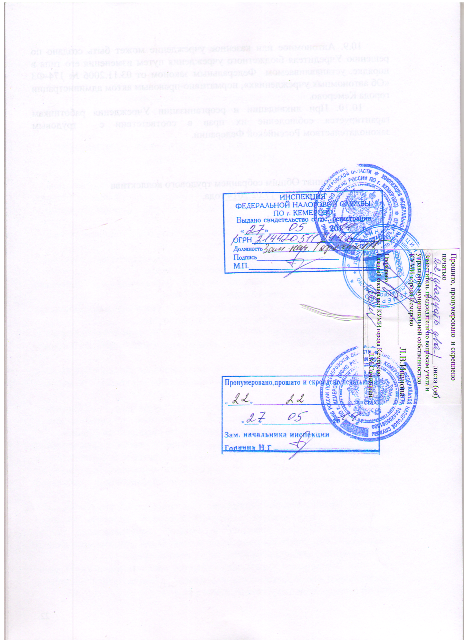 